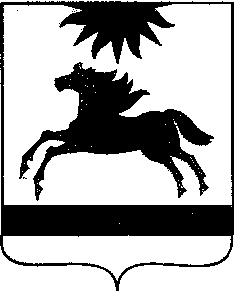 ЧЕЛЯБИНСКАЯ ОБЛАСТЬСОБРАНИЕ ДЕПУТАТОВАРГАЯШСКОГО МУНИЦИПАЛЬНОГО РАЙОНАРЕШЕНИЕ« 05 » февраля 2020 г.     № 4О досрочном  прекращении полномочий главы Аргаяшского муниципального районав связи с отставкой по собственному желанию         На основании Федерального закона от 06 октября 2003 года № 131-ФЗ «Об общих принципах организации местного самоуправления в Российской Федерации», Устава Аргаяшского муниципального района, личного заявления  главы Аргаяшского муниципального района Валишина Исрафиля Макиновича об отставке по собственному желанию           Собрание депутатов Аргаяшского муниципального района РЕШАЕТ:         1. Принять отставку по собственному желанию главы Аргаяшского муниципального района Валишина Исрафиля Макиновича.          2. Прекратить досрочно полномочия главы Аргаяшского муниципального района  Валишина Исрафиля Макиновича с 30 января 2020 года.          3. Настоящее решение вступает в силу со дня его подписания и подлежит официальному опубликованию.Председатель Собрания депутатов                                               Т.М.Антоняк